01.06.2015  г.                              с.Верхняя Матренка	                               №  19О запрете купания          Руководствуясь п. 26 ст. 14 Федерального закона от 06.10.2003 г. № 131-ФЗ «Об общих принципах организации местного самоуправления в Российской Федерации», п. 3 ст. 27 Водного Кодекса Российской Федерации, с целью обеспечения охраны жизни и здоровья людей в связи с неудовлетворительным состоянием воды в реке Матренка, находящейся на территории сельского поселения Верхнематренский сельсовет,ПОСТАНОВЛЯЮ:1. Запретить купание населения в реке Матренка, находящейся на территории сельского поселения Верхнематренский сельсовет с 01.06.2015 года 2. Специалисту по ГО и ЧС администрации Матушкиной Е.В.: 2.1. Организовать работу по установке предупредительных щитов у водоемов; 2.2. Принять меры по информированию населения о запрете купания населения в реке Матренка, находящейся на территории сельского поселения Верхнематренский сельсовет. 3. Контроль за исполнением настоящего Постановления возложить на главу администрации сельского поселения Верхнематренский сельсовет Н.В.Жаворонкову.Глава администрации сельского поселения Верхнематренский сельсовет                                               Н.В.ЖаворонковаПОСТАНОВЛЕНИЕАДМИНИСТРАЦИИ СЕЛЬСКОГО ПОСЕЛЕНИЯ ВЕРХНЕМАТРЕНСКИЙСЕЛЬСОВЕТ  ДОБРИНСКОГО МУНИЦИПАЛЬНОГО РАЙОНАЛИПЕЦКОЙ ОБЛАСТИ РОССИЙСКОЙ ФЕДЕРАЦИИ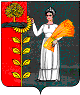 